THE PARISH CHURCH OF ST MICHAEL, ALNWICK‘ALL ARE WELCOME IN THIS PLACE’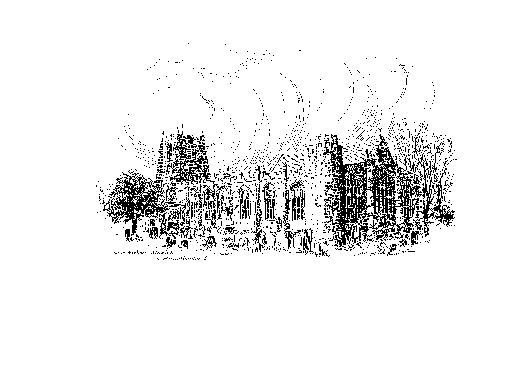 Sunday, 14th AUGUST 2022NINTH SUNDAY AFTER TRINITYA warm welcome to our worship today.We hope you will stay for tea/coffee after the 10.00am service – but please try to gather in groups of no more than six.The wearing of a mask is a personal choice in St Michael’sTODAY’S WORSHIP8.30am	Holy Communion	President & Preacher : The Reverend Canon Peter Askew10.00am	Parish Communion	President  & Preacher : The Reverend Canon Peter Askew6.00pm	Said Evensong	Officiant : Annette PlayleHebrews 11 : 29 – 12 : 2  This writer praises the faith of men and women of Israel in past times, as lessons for us who have received the far greater revelation of God in Jesus.  We have inherited what they could only hope for.Luke 12 : 49 – 56Jeremiah said God’s coming would be like fire, separating out all impurity.  Jesus says this is what he has come to do; he will be the cause of unhappy divisions, because of those who fail to recognise the signs of his presence and his kingdom.HYMNS AT 10.00am327		Awake, Awake: fling off the night!300		Glory to you, O God232		The head that once was crowned with thorns580		Judge eternal, throned in splendourHYMNS AT 6.00pm57		Ye servants of the Lord290		We plough the fields, and scatter826		Ye holy angels brightFor your prayers- Gracious God, your Son encouraged us to be generous givers.  Help us to give without counting the cost and to work tirelessly to spread the Gospel message in all that we do and say.
- Holy God, as you revealed yourself to the Jewish people through the prophets in ancient days, reveal yourself to the Church in this present age. Raise up new prophets and make us a faithful people ready to believe your promises and follow you wherever you lead us.
- Creator God, we pray today for the peace of our nations.  May all places that suffer violence, injustice, war and terrorism find peace and reconciliation.  We pray for the peoples of the world and that the leaders of the nations may uphold what is right and good.
- Father God, we remember everyone in our churches, giving thanks for all that they do in our Sunday worship, in our church-family and in our communities.- Loving God, we pray for all those who have lost their way or have been led astray and for all who are living below their potential or their abilities. We lift to you all whose lives are unfulfilled and all those whose lives are restricted by illness.  We remember the chronically ill, those in constant pain, the depressed and the despairing.- Almighty God, we remember before you those who have died and those who are bereaved by their passing.  We give back to you those whom you gave to us.- Faithful God, help us to see each individual we meet as uniquely made in your image and worthy of our love and respect.  Show your love through our lives in some small way today and every day.- We ask and offer all our prayers in the name of Jesus Christ our Lord. Amen.THE WEEK AHEADWednesday, 17th  10.15am		Holy CommunionSaturday, 20th10.00am		Christian Aid  -  Glass & China Stall in Fish Market7.30pm		Jigsaw Choir (See below)Sunday, 21st  	THE TENTH SUNDAY AFTER TRINITY8.30am	Holy Communion (BCP)	President/Preacher : The Reverend Colin Perkins/Annette Playle10.00am	Service of The Word	Officiant : To be confirmed6.00pm	Said Evensong	Officiant :  John Cooke	 LOOKING AHEADWednesday, 24th  10.15am		Holy CommunionThursday, 25th 10.00am		Mini Michael’s helpers’ meeting (See below)	JIGSAW CHOIR     On Saturday, 20th August 2022 we have the Jigsaw Choir visiting our church.  They are from Shrewsbury and are doing a short ‘tour’ of the North East.  They have offered to do a concert for us in church to raise funds for our beautiful building.They are a mixed voice adult choir and sing a mixture of sacred and secular music.  They perform concerts regularly in the south of England but I think this is their first visit to this area.The cost of a ticket will be £5.00.Please try to come to this Summer Concert; bring friends and family and, apart from welcoming this choir, raise some funds as well.  The concert will start at 7.30pm.						               							Pat Tweed		MINI MICHAEL’S     There will be a Meeting for Mini Michael’s helpers on Thursday, 25th August at 10.0am in Church, to prepare for the new term.       												Alan CraigCHRISTIAN AID STALL     There will be a second Glass and China Stall in the Fish Market on the 20th August to raise funds and hopefully sell the last of the donated goods so kindly given for Christian Aid week.  This is very timely as Christian Aid have sent out an emergency appeal to highlight the drought and subsequent famine following four years of failed rainy seasons in East Africa.  There will also be a collection plate in church next Sunday.THIS WEEK’S ECO TIP     GadgetsWhile it is important to save energy wherever we can, it is crucial that we don’t ‘sweat the small stuff’ at the expense of the big stuff, eg it has been estimated that using a mobile phone for a year has the same emissions as  driving an average European car for one hour!  So, if you feel that you are doing everything else you can to minimise your carbon footprint then always shutting down apps and tabs on your phone, deleting draft and old messages, and photos in particular, is a great thing to do.MARKET STALL     We are having a Market Stall on Saturday, 27th August.  These stalls create an excellent fundraising and outreach opportunity for  St Michael’s.Please help to make sure the stall is well stocked for these dates.  All things homemade, jams, baking, crafts and knitted items are needed.  Please let us know if you need anything collected.  Also, if you could spare a couple of hours to help man the stall, please speak to Anne or Pat.FLOWER FESTIVAL     The total raised over the four days of the festival was £1,881.12.  This means that both St Paul’s and St Michael’s benefit to the tune of £940.56.A brilliant result for both churches.We are looking for two people to act as Churchwardens from next March 2023.If you are interested, please speak to one of the Wardens, John Cooke or Annette Playle.ChurchwardensPat Taylor							Anne Blades : 01665 603811                                          : 01665 602020Parish Website: www.alnwickanglican.comIf you are a UK taxpayer, St. Michael’s can benefit to the tune of 25p for each £1.00 donated by Gift Aid.  Please use the envelopes available at the back of church.  Thank you.The Parish of St. Michael & St. Paul is a Registered Charity, No. 1131297